Training Peer Support voor zorgprofessionalsArtsen kunnen doorgaans terugvallen op goed ontwikkelde emotionele weerbaarheid om op adequate manier zich aan te passen aan de veelheid van eisen die aan hen worden gesteld in het werk. Dit wordt nadrukkelijk op de proef gesteld wanneer zij betrokken zijn bij een onverwachte gebeurtenis in de patiëntenzorg.  De meeste collega’s bewegen zich door een vrij voorspelbaar patroon van  stress, herstel en hervinden van hun kracht.  Soms duurt de emotionele nasleep langer dan verwacht. Men gaat zich bijvoorbeeld overmatig identificeren en persoonlijk verantwoordelijk voelen voor het gebeuren, een gevoel van persoonlijk falen ontwikkelen en uiteindelijk sterk gaan twijfelen aan de klinische kennis en kunde. Als Peer Supporter biedt u een luisterend oor en steun – steun van een collega die weet heeft van de specifieke eisen die de zorg stelt, en die ook weet heeft van hoe het voelt om bij een dergelijke ingrijpende gebeurtenis betrokken te zijn. Door uw steun kunnen uw collega’s op effectieve en veilige wijze blijven participeren in de zorg en optimaal aanwezig zijn voor hun patiënten en geliefden. Doel van de trainingHet vergaren van voldoende praktische kennis en vaardigheden om de rol van Peer Supporter te kunnen vervullen volgend de binnen de specifieke geldende praktijk rondom de afhandeling van medische incidenten in de organisatie. Er wordt praktisch geoefend met de aangereikte technieken. Er wordt ruimschoots aandacht besteed aan een professionele houding en het bewaken van de eigen grenzen. Deelnemers en groepsgrootte Zorgprofessionals die op basis van vrijwilligheid deelnemen. De aanbevolen groepsgrootte is 6 - 18 deelnemers. In geval van maximaal 9 deelnemers volstaat begeleiding door 1 trainer.  In-company trainingDeze intensieve en interactieve training bestaat uit twee dagdelen en wordt begeleid door Gerda Zeeman en Rik Withaar.  De training wordt verzorgd op een door uw organisatie gewenste datum en locatie. Bij voldoende interesse staat de training (locatie Zwolle) ook open voor individuele inschrijving.  Investering en accreditatieHet uitvoerend  in-company dagdeeltarief voor organisaties is € 850- (± 3 uur) per trainer. De training kan BTW vrij worden aangeboden. Het genoemde tarief is exclusief € 0,19/km reiskosten. ABAN verstrekt 6 nascholingspunten voor deze training. De accreditatie zal door ons worden verzorgd. Kosten locatie en catering komen voor rekening van de opdrachtgever. Voor deelnemers die op individuele basis inschrijven bedraagt het inschrijfgeld € 495. Inhoud Training – globale tijdsindeling09.30	Welkom & kennismaking & formuleren van persoonlijke leerdoelen10.00	Vertel & Luister - uitwisselen van eigen ervaringen in 2-tallen10.30	Second Victim  & Peer Support: theoretische achtergrond Peer Support in de traditie van kwaliteitsmanagement & Patientveiligheid Peer support als krachtig instrument ter bevordering van cultuuromslagPersoonlijke en professionele impact van medische incidentenPsycho-educatie12.15 	Lunch13.00 	Second Victim  & Peer Support: theoretische achtergrond- VervolgPeer support in de zorg – wat weten we uit de literatuur ?Gedragscode Openheid Medische Incidenten (GOMA) Open DisclosureDe rol van de peer supporter – wat wel en wat niet ?Stadia en uitvoering collegiale opvangDe Do’s en Dont’s tijdens het gesprek14.00	Oefenen van gesprekstechnieken & rollenspellen met feedback16.30    Conclusie en afsluiting  Trainers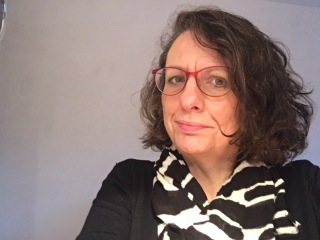 Drs. Rik Withaar Klinisch Psycholoog - psychotherapeut Isala Klinieken - ZwolleOprichter CONEG Isala (Collegiale Opvang Na Ernstige Gebeurtenissen) 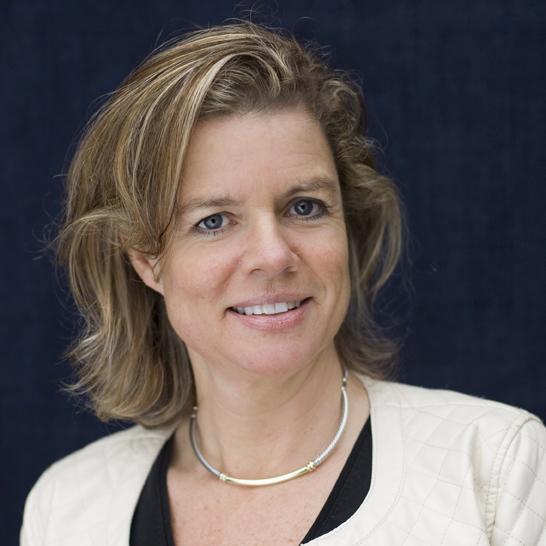 Dr. Gerda G. ZeemanGynaecoloog Tjongerschans ZiekenhuisNOBCO en StiR gecertificeerd (team)CoachCRKBO geregistreerd DocentInitiatiefnemer Leernetwerk Peer Support in de Zorghttp://peersupportnetwerk.nl